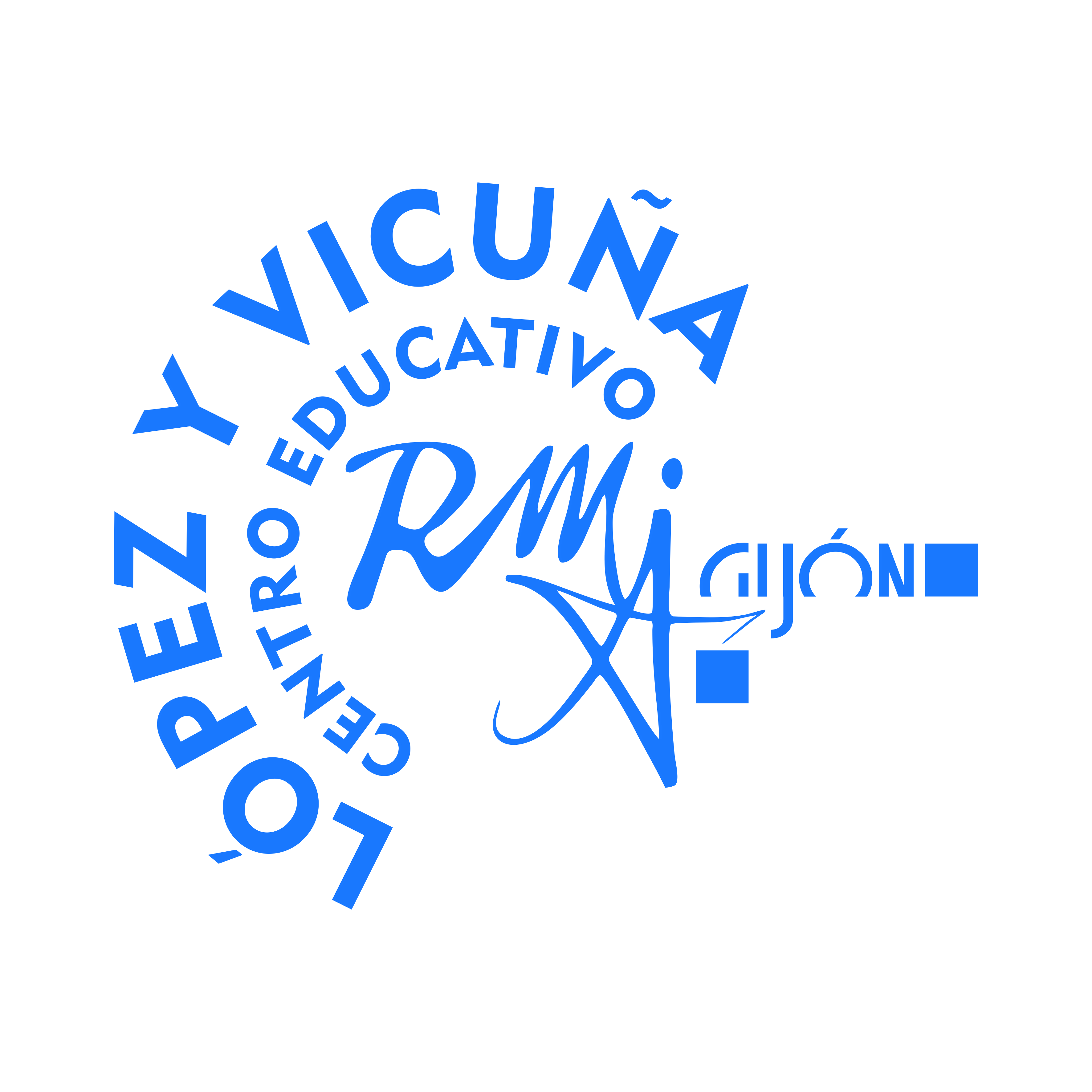 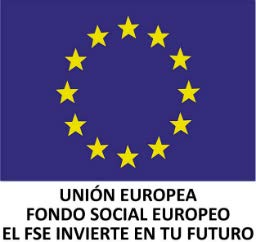 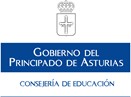 HOJA DE SOLICITUD DE EXENCIÓN DE FCTDEL CICLO FORMATIVO:RÉGIMEN:    PRESENCIAL	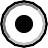 NOMBRE Y APELLIDOS:……………………………………………………………………...DNI: ………………………………………….TELÉFONOS: ……………………………………………………………….CORREO ELECTRÓNICO: ………………………………………………..DIRECCIÓN: …………………………………………………………………………………….LOCALIDAD: ……………………………….....CÓDIGO POSTAL: …………………….Relación de contratos presentados por orden cronológicoGijón, a……….. De…………………………. de 20……Firma: ………………………………………………………NOTA: Solicitudes presentadas para la convocatoria de diciembre: En el caso de no resolver exención total, la presentación de las mismas conlleva la renuncia a dicha convocatoria.DIRECTORA CENTRO LÓPEZ Y VICUÑA GIJÓNLUCIANO CASTAÑÓN, 5 – GIJÓN- ASTURIAS TELÉFONO: 985 360857   684651394                                                                                            e-mail: lopezyvicuna@educastur.orgNº NOMBRE EMPRESA/TRABAJOFECHAINICIONº DE DÍAS DURACIÓN DELCONTRATOTOTAL: